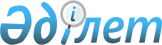 О внесении изменений в Указ Президента Республики Казахстан от 12 мая 2000 года № 392 "О перечне должностей, замещаемых лицами высшего офицерского и начальствующего состава"
					
			Утративший силу
			
			
		
					Указ Президента Республики Казахстан от 7 мая 2012 года № 318. Утратил силу Указом Президента Республики Казахстан от 5 мая 2017 года № 470
      Сноска. Утратил силу Указом Президента РК от 05.05.2017 № 470.
      Подлежит опубликованию     
      В Собрании актов Президента и  
      Правительства Республики Казахстан
      ПОСТАНОВЛЯЮ:
      1. Внести в Указ Президента Республики Казахстан от 12 мая 2000 года № 392 "О перечне должностей, замещаемых лицами высшего офицерского и начальствующего состава" (САПП Республики Казахстан, 2003 г., № 20, ст. 201; 2011 г., № 31, ст. 388) следующие изменения:
      1) приложение № 2 к вышеназванному Указу изложить в новой редакции согласно приложению 1 к настоящему Указу;
      2) приложение № 4 к вышеназванному Указу изложить в новой редакции согласно приложению 2 к настоящему Указу;
      3) приложение № 11 к вышеназванному Указу изложить в новой редакции согласно приложению 3 к настоящему Указу.
      2. Настоящий Указ вводится в действие с 25 февраля 2012 года. Перечень должностей
Комитета национальной безопасности Республики
Казахстан, подлежащих замещению лицами
высшего офицерского состава
      Первый заместитель Председателя            - генерал-лейтенант
                                                   национальной
                                                   безопасности
      Заместитель Председателя                   - генерал-майор 
      (за исключением ведающего кадровыми,         национальной
      финансово-хозяйственными вопросами)          безопасности
      Заместитель Председателя - Директор        - генерал-лейтенант 
      Пограничной службы 
      Начальники департаментов анализа и         - генерал-майор 
      стратегического планирования, военной        национальной
      контрразведки, кадровой работы,              безопасности
      контрразведки, по борьбе с международным 
      терроризмом и религиозным экстремизмом, 
      по защите конституционного строя, 
      экономической безопасности
      Начальник Службы "Арыстан"                 - генерал-майор
                                                   национальной
                                                   безопасности
      Директор Специальной                       - генерал-майор 
      информационной службы                        национальной
                                                   безопасности
      Начальник Академии                         - генерал-майор
                                                   национальной
                                                   безопасности
      Начальники департаментов по Алматинской,   - генерал-майор
      Актюбинской, Атырауской, Восточно-           национальной
      Казахстанской, Карагандинской,               безопасности
      Костанайской, Павлодарской, Южно- 
      Казахстанской областям, городам 
      Астане и Алматы 
      Первый заместитель Директора -             - генерал-майор
      начальник Главного штаба 
      Пограничной службы 
      Заместитель Директора Пограничной службы   - генерал-майор
      (за исключением ведающего кадровыми, 
      финансово-хозяйственными вопросами) 
      Начальник регионального управления         - генерал-майор 
      Пограничной службы                           контр-адмирал Перечень должностей
Службы охраны Президента Республики Казахстан,
подлежащих замещению лицами высшего офицерского состава
      Начальник Службы охраны Президента         - генерал-лейтенант
                                                   Службы охраны Президента
                                                   Республики Казахстан
      Первый заместитель Начальника Службы -     - генерал-майор
      начальник Службы безопасности Президента     Службы охраны Президента
                                                   Республики Казахстан
      Заместитель Начальника Службы              - генерал-майор
                                                   Службы охраны Президента
                                                   Республики Казахстан Перечень должностей
Службы внешней разведки Республики Казахстан "Сырбар",
подлежащих замещению лицами высшего офицерского состава
      Директор Службы                            - генерал-лейтенант
                                                   внешней разведки
      Первый заместитель директора               - генерал-майор
      Службы                                       внешней разведки
      Заместитель директора Службы               - генерал-майор
                                                   внешней разведки
					© 2012. РГП на ПХВ «Институт законодательства и правовой информации Республики Казахстан» Министерства юстиции Республики Казахстан
				
Президент
Республики Казахстан
Н. НазарбаевПРИЛОЖЕНИЕ 1
к Указу Президента
Республики Казахстан
от 7 мая 2012 года № 318
ПРИЛОЖЕНИЕ 2
к Указу Президента
Республики Казахстан
от 12 мая 2000 года № 392ПРИЛОЖЕНИЕ 2
к Указу Президента
Республики Казахстан
от 7 мая 2012 года № 318
ПРИЛОЖЕНИЕ № 4
к Указу Президента
Республики Казахстан
от 12 мая 2000 года № 392ПРИЛОЖЕНИЕ 3
к Указу Президента
Республики Казахстан
от 7 мая 2012 года № 318
ПРИЛОЖЕНИЕ № 11
к Указу Президента
Республики Казахстан
от 12 мая 2000 года № 392